Эксперты #спросидомрф ответят на вопросы граждан о жилье и программах господдержки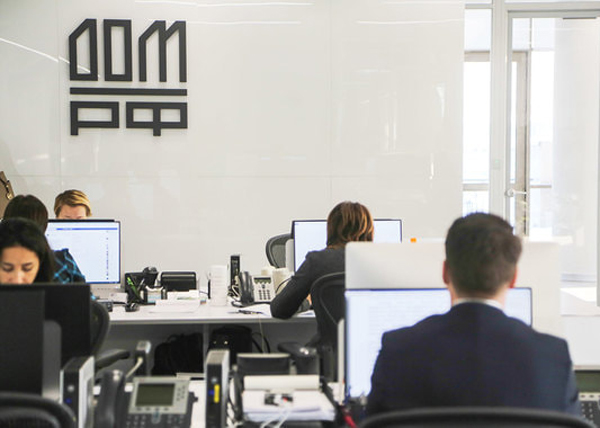 Как сэкономить до 2 млн рублей на ипотечном кредите? Как вернуть 260 тыс рублей за ремонт квартиры? Кому положен материнский капитал и на что его можно тратить? Вопросы, на которые есть ответы! Государство предлагает ряд мер для экономии средств при покупке жилья и его благоустройстве. Но, к сожалению, не все о них знают, а разобраться со всей бумажной волокитой – тот еще квест.

Консультационный центр ДОМ. РФ – это эксперты, которые пройдут вместе с тобой путь от заданного вопроса до получения услуги. Специалисты центра консультируют граждан по всей России по темам господдержки, ипотеки, покупки и продажи жилья и земельных участков, реструктуризации долга и другим жилищным вопросам. Задавайте вопросы в нашем инстаграме в комментариях под публикацией по ссылке: https://www.instagram.com/p/CUFiNRgKh3S/?utm_medium=copy_link, а эксперты ответят на каждый из них.

Кстати, форма обратной связи доступна ежедневно на сайте спроси.дом.рф, по электронной почте consultant@domrf.ru и телефону 8 800 775-11-22, горячая линия работает бесплатно и круглосуточно.